Big on Inclusion AwardInformation about the award and nomination processThe BigChange awards are free to enterThe 2024 awards are only open to UK based companies and employeesThe Big on Inclusion award is only open to BigChange customersOnly one application per organisationShortlisted nominees will be invited to a face-to-face discussion Finalists will be invited to our end of year Awards party where the winners will be announced.All information submitted as part of the award will remain confidential within the judging panel and will be deleted at the end of the judging processSend completed applications forms to madeleine.taylor-hopps@bigchange.comTimescalesAll entries must be submitted by 31 May 2024Entries will be shortlisted by 30th June 2024Shortlisted candidates will be invited to a face-to-face meeting in July and August 2024Finalists will be announced in September 2024Awards dinner November 2024Criteria for the Big on Inclusion AwardBigChange is looking for organisations that are committed to improving diversity in their business, particularly, but not exclusively, in their field service teams.All aspects of diversity are relevant to this award.We will be looking for evidence of supporting diversity in the workplace, outreach programmes, diverse hiring initiatives and flexible working or reasonable adjustments in the workplaceAs well as evidence of existing commitment BigChange will be looking at future plans and how it can work in partnership with the winning business to support these plans.Support with an apprenticeship is one option for BigChange’s investment but is not a mandatory part of an eligible plan.Details of the awardBigChange will invest £2000 in the winning organisation’s diversity plan. The award will not be paid in a lump sum, but against receipts for expenses incurred against a pre-arranged scope of activity during 2025.The BigChange Chief People Officer will support the winning organisation in its plan, with regular collaborative sessions as required. This will include agreeing changes to the investment as circumstances change.BigChange will consider all submissions on their own merit, including support of up to one apprenticeship.  However, even in those instances, employment costs will remain the responsibility of the employing organisation, not of BigChange.BigChange will share in the generation and execution of PR campaigns to promote diversity in the sector.Application for this award will be viewed as consent to consequent publicity.Application formPlease send completed applications forms to madeleine.taylor-hopps@bigchange.com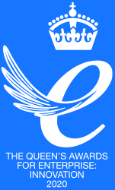 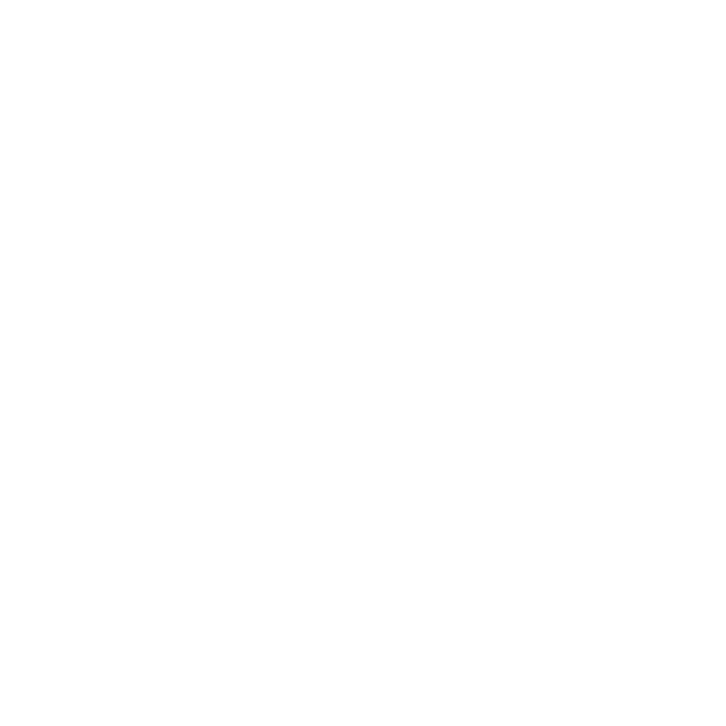 BigChange Awards: Big on InclusionV 1.0 Applicant and company detailsApplicant and company detailsOrganisation nameName of person leading this applicationRoleContact detailsEmail:Telephone number:Business Website:Name of the HR/People manager supporting the diversity plan (if different from above)Contact details:Email:Telephone number:About the organisationAbout the organisationPlease give a brief overview of the organisation including number of employees, etc, and how long it has been running  (up to 200 words).How diverse is the organisation currently? How diverse is the field service team? What are the challenges you face?What has the organisation done to improve diversity, to date? What would the BigChange investment and support enable the organisation to do to improve diversity? Do you have apprentices currently? Would having an apprenticeship targeting diversity be of interest to you?Additional informationAdditional informationPlease share any additional information that is relevant to your nomination (up to 100 words).How did you hear about the BigChange awards? LinkedIn, word of mouth, from the BigChange team, the BigChange website etc?BigChange Limited3175 Century WayThorpe ParkLeeds LS15 8ZB, UK.T   0113 457 1000E   info@bigchange.com